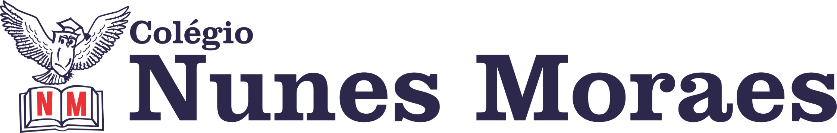  “Ingredientes de uma ótima segunda-feira:2 xícaras de Metas;3 colheres de MotivaçãoPode exagerar na ANIMAÇÃO!!!”1ª aula: 7:20h às 8:15h – ARTE – PROFESSORA: ROSEANA SOUSA Link da aula: https://youtu.be/PUdmKeZaj8Y 1º passo: Abra seu livro na abertura do capítulo 10 – página 98.2º passo: Clique no link e assista à videoaula. Faça passo a passo, tudo o que eu pedir na videoaula. Para isso, você pode pausar o vídeo sempre que precisar.3º passo: Acompanhe o estudo das páginas 98 a 101. Siga os comandos da professora durante o estudo dirigido dessas páginas. Procure grifar as informações principais. A atividade da seção em ação, na página 99 é opcional.. Darei dicas sobre essa questão durante a videoaula.4º passo: Após a explanação do conteúdo, acompanhe a orientação da professora, para fazer a questão 1 da página 100. Leia atentamente o texto e observe as imagens da página 100, pois os mesmos servirão como fonte de pesquisa para a realização da atividade. .(Mande a foto dessa atividade para a coordenação: Flay)5º passo: Atividade pós aula: 01 - Como uma das habilidades essenciais do capítulo 10 é: * Experimentar diferentes formas de criar desenho. Você irá produzir em nossa atividade do pós aula um desenho baseado em uma técnica de desenho que viralizou na internet recentemente, chamada: Desenho sem fio. Postarei no grupo da turma imagens referentes a esse tipo de desenho.Obs: Mandar a foto da atividade do pós aula para o WhatsApp da professora Rose até o início da próxima aula.Durante a resolução dessas questões a professora Roseana vai tirar dúvidas no WhatsApp (9.9247-4950)Faça foto das atividades que você realizou e envie para coordenação Flay (9.9198-6443)Essa atividade será pontuada para nota.2ª aula: 8:15h às 9:10h – CIÊNCIAS – PROFESSORA: RAFAELLA CHAVES 1º passo: Correção da pós aula - SAS/Explore seus conhecimentos, página 81, questão 1 e 2.2º passo: Atividade de sala –SAS/Investigue, página 86, questões 1 a 4.ESTAREI DISPONÍVEL NO WHATSAPP PARA TIRAR SUAS DÚVIDAS.  3º passo: Assistir a vídeo aula no link: https://www.youtube.com/watch?v=BhxAlU7hZ7c (com duração de 22 minutos e 17 segundos).4º passo: Atividade pós aula: Suplementar - 2, página 79, questões 1 e 4.ATENÇÂO: Atividade pós aula deverá ser fotografada e enviada por WhatsApp.Durante a resolução dessas questões a professora Rafaella vai tirar dúvidas no WhatsApp (9.9205-7894)Faça foto das atividades que você realizou e envie para coordenação Flay (9.9198-6443)Essa atividade será pontuada para nota.Intervalo: 9:10h às 9:45h3ª aula: 9:45h às 10:40 h – GEOGRAFIA – PROFESSOR: ALISON ALMEIDA  1º passo: Faça a leitura das páginas 62 a 63 (SAS)2º passo: Assista a vídeo aula disponível no link abaixo:https://www.youtube.com/watch?v=Y4wra_zk1u4 (Assista até os 11 min. e 22 segs.)3º passo: Faça a atividade:(SAS) Página: 86 Questão: 01 e 024º passo: Faça correção.O professor disponibilizará a correção no grupo da turma.5º passo: Atividade Pós Aula:(Atividade Suplementar) Página: 121 Questão: 01Durante a resolução dessas questões o professor Alison vai tirar dúvidas no WhatsApp (9.9107-4898)Faça foto das atividades que você realizou e envie para coordenação Flay (9.9198-6443)Essa atividade será pontuada para nota.4ª aula: 10:40h às 11:35h – MATEMÁTICA – PROFESSORA: GABRIELLA 1º passo: Vamos ter a Correção da Atividade de casa e as explicações do conteúdo da aula de hoje com um vídeo feito pela a professora Gabriella link abaixo: (OBS: não deixe de acompanhar pelo seu livro pg. 87)https://youtu.be/ALFEprPDw442º passo: Resolução da Atividade “Agora é com Você”, pg. 88 – questão 01, item C ao  H.OBS: (As resoluções serão realizadas no Watsapp, durante a aula).3º passo: Atividade de casa: “Agora é com Você”, pg. 88 – questão 02.Durante a resolução dessas questões a professora Gabriella vai tirar dúvidas no WhatsApp (9.9174-8820)Faça foto das atividades que você realizou e envie para coordenação Flay (9.9198-6443)Essa atividade será pontuada para nota.PARABÉNS POR SUA DEDICAÇÃO!